Załącznik nr 4do zapytania ofertowego nr 4/Integration/2023/DFZUMOWA POWIERZENIA PRZETWARZANIA DANYCH OSOBOWYCHzawarta w Szczecinie w dniu ………………..pomiędzy Pomorskim Uniwersytetem Medycznym w Szczecinie, przy ul. Rybackiej 1,  70-204 Szczecin, NIP 852-000-67-57, reprezentowanym przez prof. dr. hab. n. med. Bogusława Machalińskiego, zwanym dalej Procesorema…………….., z siedzibą w ………….. 
przy …………., wpisaną do Rejestru Przedsiębiorców Krajowego Rejestru Sądowego prowadzonego przez Sąd Rejonowy dla ……………. pod numerem KRS ………….. NIP: ………….., REGON: ……………, reprezentowana ………………. zwanym dalej Dalszym Przetwarzającym zwani dalej łącznie Stronami lub z osobna StronąMając na uwadze, że: Strony w dniu ……………. r. zawarły umowę nr ……………., której przedmiotem jest …………….  w projekcie ………………….. realizowanego w ramach Programu Operacyjnego Wiedza Edukacja Rozwój, współfinansowanego ze środków Europejskiego Funduszu Społecznego w ramach osi priorytetowej .............................................................................. oraz działania ......................................................................................... (dalej: Umowa Podstawowa).Umowa Podstawowa została zawarta na czas do ………………… istnieje konieczność uregulowania kwestii powierzenia danych osobowych w związku ze stosowaniem rozporządzenia Parlamentu Europejskiego i Rady (UE) 2016/679 z dnia 27 kwietnia 2016 r. w sprawie ochrony osób fizycznych w związku z przetwarzaniem danych osobowych i w sprawie swobodnego przepływu takich danych oraz uchylenia dyrektywy 95/46/WE (ogólne rozporządzenie o ochronie danych) (dalej: RODO),w przetwarzaniu danych osobowych w ramach niniejszej Umowy uczestniczą:Narodowe Centrum Badań i Rozwoju -  jako podmiot przetwarzającyMinister właściwy do spraw rozwoju regionalnego – jako administrator danych osobowych (dalej: Administrator)zwane dalej łącznie Podmiotami Przetwarzającymicelem niniejszej Umowy jest określenie warunków, na jakich Dalszy Przetwarzający przetwarzać będzie dane osobowe, które zostały powierzone Procesorowi przez Ministra właściwego do spraw rozwoju regionalnego za pośrednictwem Narodowego Centrum Badań i Rozwoju.Strony postanawiają co następuje:§ 1. Powierzenie przetwarzania danych osobowychNa podstawie Porozumienia w sprawie powierzenia przetwarzania danych osobowych 
w związku z realizacją Programu Operacyjnego Wiedza Edukacja Rozwój 2014-2020 
z dnia …………..nr ………….. zawartego pomiędzy Ministrem do spraw rozwoju regionalnego a Narodowym Centrum Badań i Rozwoju oraz w związku z art. 28 RODO, Narodowe Centrum Badań i Rozwoju powierzył Procesorowi przetwarzanie danych osobowych w ramach projektu ........... Procesor działając na podstawie art. 20 ust. 9 umowy POWER ……….. o dofinansowanie projektu, w nawiązaniu do art. 28 RODO w celu określonym w ust. 4 dokonuje dalszego powierzenia (dalej: powierzenie) przetwarzania danych osobowych, rozumianych jako informacje o zidentyfikowanej lub możliwej do zidentyfikowania osobie fizycznej (dalej: Dane Osobowe) w zakresie określonym w Załączniku nr 1.Dalszy Przetwarzający może przetwarzać powierzone mu dane osobowe wyłącznie 
na zasadach określonych w niniejszej Umowie oraz w celu i zakresie niezbędnym 
do świadczenia usług określonych w Umowie Podstawowej.Dalszy Przetwarzający zobowiązuje się przetwarzać powierzone mu dane osobowe zgodnie z niniejszą Umową, Umową Podstawową, RODO oraz z innymi przepisami prawa powszechnie obowiązującego, które chronią prawa osób, których dane dotyczą.Celem przetwarzania Danych Osobowych jest wykonanie zawartej pomiędzy Stronami Umowy Podstawowej. Dalszy Przetwarzający w zakresie realizacji celów określonych 
w zadaniu poprzednim jest uprawniony do wykonywania niezbędnych i uzasadnionych dla prawidłowego wykonania Umowy Podstawowej operacji przetwarzania na Danych Osobowych, w szczególności obejmujących: zbieranie, utrwalanie, przechowywanie, przeglądanie, aktualizowanie, usuwanie lub niszczenie.Dalszy Przetwarzający przetwarza dane osobowe wyłącznie na udokumentowane polecenie Administratora przekazane za pośrednictwem Procesora. Za udokumentowane polecenie uznaje się zadania i czynności wykonywane przez Dalszego Przetwarzającego na podstawie niniejszej Umowy oraz Umowy Podstawowej oraz polecenia przekazywane Dalszemu Przetwarzającemu drogą elektroniczną lub na piśmie przez osoby wyznaczone do kontaktu przez Procesora.Wszelkie koszty związane z obowiązkami wynikającymi z niniejszej Umowy są zaspokojone w ramach wynagrodzenia z Umowy Podstawowej. § 2. Oświadczenia StronDalszy Przetwarzający zobowiązuje się przy powierzeniu Danych Osobowych do ich zabezpieczenia poprzez stosowanie środków technicznych i organizacyjnych zapewniających adekwatny stopień bezpieczeństwa odpowiadający ryzyku związanemu 
z przetwarzaniem danych osobowych, o których mowa w art. 32 RODODalszy Przetwarzający zapewnia wystarczające gwarancje wdrożenia odpowiednich środków technicznych i organizacyjnych, by przetwarzanie spełniało wymogi RODO oraz chroniło prawa i wolności osób, których dane dotyczą.Dalszy Przetwarzający ponosi odpowiedzialność, tak wobec osób trzecich, jak i wobec Procesora, za szkody powstałe w związku z nieprzestrzeganiem RODO oraz innych przepisów prawa z zakresu ochrony danych osobowych oraz za przetwarzanie powierzonych Danych Osobowych niezgodnie z Umową Podstawową oraz niniejszą Umową. Powierzone Dane Osobowe mogą być przetwarzane tylko i wyłącznie w celu realizacji projektu, w szczególności potwierdzenia kwalifikowalności wydatków, udzielenia wsparcia uczestników projektu, ewaluacji, monitoringu, kontroli, audytu, sprawozdawczości oraz działań informacyjno-promocyjnych w zakresie określonych w załączniku nr 1 do niniejszej Umowy.Dalszy Powierzający nie decyduje o celach i środkach powierzonych Danych Osobowych.Dalszy Przetwarzający oświadcza, że ustanowił Inspektora Ochrony Danych, z którym kontakt możliwy jest drogą elektroniczną pod adresem ………….  lub telefonicznie pod numerem telefonu ……………….Procesor oświadcza, że ustanowił Inspektora Ochrony Danych, z którym kontakt możliwy jest drogą elektroniczną pod adresem iod@pum.edu.pl lub telefonicznie pod numerem telefonu 91 4800790.Dalszy Przetwarzający zobowiązany jest współpracować z Procesorem, jak również bezpośrednio z Podmiotami Przetwarzającymi. Dalszy Przetwarzający oświadcza, że znane są mu obowiązki Procesora względem Administratora, wynikające z Umowy powierzenia.W każdym wypadku bezpośredniej komunikacji pomiędzy Dalszym Przetwarzającym 
a Podmiotami Przetwarzającymi w sytuacjach przewidzianych niniejszą Umową, Dalszy Przetwarzający zobowiązany jest przesyłać kopię wysyłanej i otrzymywanej komunikacji do Procesora, niezależnie od kanału komunikacji i formy komunikatu.Procesor oświadcza, że postanowienia niniejszej Umowy nie stoją w sprzeczności 
z postanowieniami Umowy powierzenia ani Umowy Podstawowej. Wszelkie uprawnienia przysługujące Procesorowi na podstawie niniejszej Umowy Podmioty Przetwarzające mogą wykonywać samodzielnie i bezpośrednio w stosunku do Dalszego Przetwarzającego.§ 3. Obowiązki i prawa ProcesoraProcesor zobowiązany jest współdziałać z Dalszym Przetwarzającym w wykonaniu Umowy, udzielać Dalszemu Przetwarzającemu wyjaśnień w razie wątpliwości co do legalności poleceń Procesora, jak też wywiązywać się terminowo ze swoich szczegółowych obowiązków. § 4. Obowiązki Dalszego PrzetwarzającegoDalszy Przetwarzający zobowiązuje się:przetwarzać powierzone Dane Osobowe zgodnie z RODO, polskimi przepisami przyjętymi w celu umożliwienia stosowania RODO oraz innymi obowiązującymi przepisami prawa oraz niniejszą Umową;przetwarzać powierzone mu Dane Osobowe wyłącznie na obszarze Europejskiego Obszaru Gospodarczego oraz na urządzeniach zarządzanych przez Dalszego Przetwarzającego z zachowaniem zasad bezpieczeństwa i ochrony danych osobowych wymaganych przez obowiązujące przepisy prawa;wydawania i odwoływania imiennych upoważnień do przetwarzania danych osobowych zgodnie z przyjętą własną procedurą w tym zakresie  . Wzór upoważnienia i odwołania stanowi Załącznik nr 3 i 4 do niniejszej Umowy;zapewnić, aby osoby upoważnione do przetwarzania Danych Osobowych zobowiązały się do zachowania tajemnicy Danych Osobowych oraz sposobach ich zabezpieczenia, także po ustaniu stosunku prawnego z Dalszym Przetwarzającym, chyba że osoby te podlegają lub by podlegały odpowiedniemu ustawowemu obowiązkowi zachowania tajemnicy;wdrożyć przed rozpoczęciem przetwarzania odpowiednie środki techniczne 
i organizacyjne, aby zapewnić stopień bezpieczeństwa odpowiadający ryzyku naruszenia praw lub wolności osób fizycznych, których Dane Osobowe będą przetwarzane na podstawie Umowy;wspierać Procesora oraz Podmioty Przetwarzające w realizacji obowiązku odpowiadania na żądania osób, których dane dotyczą, w zakresie wykonywania ich praw określonych 
w rozdziale III Rozporządzenia. Dalszy Przetwarzający będzie przekazywał Procesorowi oraz Podmiotom Przetwarzającym takie informacje drogą elektroniczną lub na piśmie, według wyboru Procesora lub Podmiotu Przetwarzającego, bez zbędnej zwłoki, nie później niż w terminie 7 dni od zgłoszenia przez Procesora lub Podmiot Przetwarzający takiego wniosku. W przypadku, w którym osoba której Dane Osobowe dotyczą zwróci się bezpośrednio do Dalszego Przetwarzającego z żądaniem udzielenia jej informacji lub wykonania praw określonych w rozdziale III RODO, Dalszy Przetwarzający przekaże niezwłocznie, jednak nie później niż w terminie 7 dni, taki wniosek Procesorowi wraz 
z żądanymi we wniosku informacjami, jeżeli są one w posiadaniu Dalszego Przetwarzającego;Dalszy Przetwarzający będzie pomagać Procesorowi lub Podmiotom Przetwarzającym wywiązać się z obowiązków określonych w art. 32-36 Rozporządzenia, tj. w szczególności w zakresie:zapewnienia bezpieczeństwa przetwarzania Danych Osobowych poprzez wdrożenie stosownych środków technicznych oraz organizacyjnych;dokonywania zgłaszania naruszeń ochrony Danych Osobowych organowi nadzorczemu oraz zawiadamiania osób, których dane dotyczą o takim naruszeniu;dokonywania oceny skutków dla ochrony danych oraz przeprowadzania konsultacji Administratora z organem nadzorczym;prowadzić rejestr wszystkich kategorii czynności przetwarzania dokonywanych na zlecenie Procesora w imieniu Administratora, zawierający w szczególności informacje, o których mowa w art. 30 ust. 2 Rozporządzenia;udostępniać Procesorowi lub Podmiotom Przetwarzającym, na ich uzasadnione żądanie wszelkie informacje niezbędne do wykazania spełnienia przez Procesora lub Podmioty Przetwarzające obowiązków wynikających z Rozporządzenia;umożliwić Procesorowi lub Podmiotom Przetwarzającym lub audytorowi upoważnionemu przez te podmioty wyznaczonym przeprowadzanie kontroli na zasadach określonych niniejszej Umowie;niezwłocznie informować Procesora lub Podmioty Przetwarzające o :wszelkich przypadkach naruszenia tajemnicy Danych Osobowych lub o ich niewłaściwym użyciu oraz naruszeniu obowiązków dotyczących ochrony Danych Osobowych powierzonych,wszelkich  czynnościach  z własnym  udziałem  w  sprawach  dotyczących  ochrony  danych osobowych prowadzonych Prezesem Urzędu 
Ochrony Danych Osobowych, Europejski Inspektorem Ochrony Danych Osobowych, urzędami państwowymi, policją lub przed sądem,wynikach  kontroli  prowadzonych  przez  podmioty  uprawnione  w  zakresie  przetwarzania Danych Osobowych wraz z informacją na temat zaleceń, o których mowa w § 8 ust 9.    przechowywać Dane Osobowe powierzone w związku z wykonywaniem Umowy Podstawowej jedynie przez okres jej obowiązywania a także bez zbędnej zwłoki zwrócić je, usunąć lub ograniczyć przetwarzanie wskazanych Danych Osobowych zgodnie 
z wytycznymi Procesora lub Podmiotów Przetwarzających i Umową Podstawową.§ 5. Środki bezpieczeństwaDalszy Przetwarzający, jeszcze przed rozpoczęciem przetwarzania Danych Osobowych wdraża i stosuje adekwatne środki techniczne i organizacyjne, w celu zapewnienia stopnia bezpieczeństwa odpowiedniego do ryzyka naruszenia praw lub wolności osób fizycznych, których dane osobowe są przetwarzane na podstawie niniejszej Umowy.Dalszy Przetwarzający uwzględnia ryzyko wiążące się z przetwarzaniem, w szczególności wynikające z przypadkowego lub niezgodnego z prawem zniszczenia, utraty, modyfikacji, nieuprawnionego ujawnienia lub nieuprawnionego dostępu do danych osobowych przesyłanych, przechowywanych lub w inny sposób przetwarzanych.Wdrażając techniczne i organizacyjne środki bezpieczeństwa Dalszy Przetwarzający powinien uwzględnić stan wiedzy technicznej, koszt wdrożenia, oraz charakter, zakres, kontekst i cele przetwarzania oraz ryzyko naruszenia praw lub wolności osób fizycznych, których dane osobowe będzie przetwarzał na podstawie niniejszej Umowy, 
z uwzględnieniem prawdopodobieństwa wystąpienia i wagi zagrożenia.Dalszy Przetwarzający na żądanie przekazuje Procesorowi wykaz aktualnych wdrożonych technicznych i organizacyjnych środków bezpieczeństwa.§ 6. Dalsze powierzenie przetwarzania Danych OsobowychW przypadku konieczności dokonania dalszego powierzenia przez Dalszego Przetwarzającego Danych Osobowych, może ono nastąpić wyłącznie za zgodą uprzednią zgodą Procesora. Procesor oraz Podmioty Przetwarzające zastrzegają sobie możliwość każdorazowego wyrażenia sprzeciwu wobec dalszego powierzenia przetwarzania Danych Osobowych przez Dalszego Przetwarzającego.Procesor wyraża zgodę na korzystanie przez Dalszego Przetwarzającego z usług innego podmiotu przetwarzającego, jednakże: Przetwarzający zobowiązany jest poinformować pisemnie lub drogą elektroniczną na adres: iod@pum.edu.pl Procesora o wszelkich zamierzonych działaniach dotyczących dodania, zmian lub zastąpienia podmiotów na rzecz których dokonano dalszego powierzenia. Procesor lub Podmioty Przetwarzające w ciągu 14 dni roboczych od skutecznego doręczenia informacji mogą wyrazić sprzeciw wobec tych działań. Brak sprzeciwu w powyższym terminie uznany będzie za akceptację działań Dalszego Przetwarzającego.Dalsze powierzenie przetwarzania danych osobowych przez Dalszego Przetwarzającego innemu podmiotowi wymaga zawarcia umowy w formie pisemnej. Zawarta umowa musi zawierać wszystkie zobowiązania określone w niniejszej Umowie, w tym: czas, charakter i cel przetwarzania danych osobowych z uwzględnieniem zakresu (lub kategorii) przetwarzanych Danych Osobowych oraz odpowiadać przepisom Rozporządzenia.Dalszy Przetwarzający odpowiada za działania i zaniechania podmiotu na rzecz którego dokonano dalszego powierzenia jak za własne.Dalszy Przetwarzający zapewnia, że podmioty na rzecz których dokonano dalszego powierzenia przetwarzania Danych Osobowych zapewniają zabezpieczenie Danych Osobowych na poziomie nie niższym niż wynikający z niniejszej Umowy.Procesorowi oraz Podmiotom Przetwarzającym przysługują w stosunku do podmiotów na rzecz których dokonano dalszego powierzenia przetwarzania danych takie same uprawnienia jakie przysługują względem Dalszego Przetwarzającego na podstawie niniejszej Umowy.Przesyłając informację, o której mowa w ust. 2 lit. a) Dalszy Przetwarzający przesyła zaktualizowany Załącznik nr 2 do niniejszej Umowy.§ 7. Transfer danych osobowych do państwa trzeciegoDalszy Przetwarzający nie może przekazać (transferować) Danych Osobowych do państwa nienależącego do Europejskiego Obszaru Gospodarczego (dalej: Państwo Trzecie) bez uprzedniej, pisemnej pod rygorem nieważności zgody Procesora.Niezależnie od obowiązku uzyskania zgody, o której mowa w ust. 1, Dalszy Przetwarzający może przekazać dane do Państwa Trzeciego tylko wtedy gdy państwo docelowe zapewnia adekwatny poziom ochrony Danych Osobowych do tego, który obowiązuje w państwie Administratora.§ 8. KontrolaDalszy Przetwarzający zobowiązany jest do niezwłocznego poinformowania Procesora 
o jakimkolwiek postępowaniu dotyczącym jego lub podmiotów na rzecz których dokonano dalszego powierzenia Danych Osobowych, w szczególności o postępowaniu administracyjnym, sądowym oraz o planowanych, przeprowadzonych lub zleconych kontrolach organu nadzorczego, dotyczących danych osobowych oraz o wynikach tych postępowań.Dalszy Powierzający umożliwi Procesorowi, Podmiotom Przetwarzającym lub podmiotom przez nich upoważnionym, w miejscach, w których są przetwarzane Dane Osobowe, dokonanie kontroli lub audytu zgodności przetwarzania Danych Osobowych, czy spełniają obowiązki określone w Umowie. Administrator kontroluje sposób przetwarzania powierzonych danych osobowych po uprzednim poinformowaniu Przetwarzającego o planowanej kontroli.Informacja o planowanej kontroli winna być przekazana Dalszemu Przetwarzającemu 
w terminie nie krótszym niż 7 dni roboczych przed planowanym rozpoczęciem kontroli, 
z zastrzeżeniem ust. 5. Przez przekazanie informacji rozumie się przesłanie informacji Przetwarzającemu w formie listu poleconego lub pocztą elektroniczną na adres: ………………………..W przypadku powzięcia przez Procesora lub Podmioty Przetwarzające informacji 
o rażącym naruszeniu obowiązków wynikających z RODO lub niniejszej Umowy kontrola, o której mowa w niniejszym paragrafie może być przeprowadzona bez uprzedzenia, 
o którym mowa w ust. 4, w zakresie wskazanym w ust.6 Dalszy Przetwarzający ma prawo odmówić kontroli, dokonywanej bez zapowiedzi w przypadku kiedy termin i czas kontroli uniemożliwia dokonanie zabezpieczenia innych danych osobowych, do których dostępu Administrator oraz Procesor i Podmioty Przetwarzające nie są uprawnieni i mogłoby to doprowadzić do naruszenia przepisów RODO. W takim przypadku Dalszy Przetwarzający jest zobowiązany wskazać najbliższy możliwy termin przeprowadzenia kontroli. Dalszy Przetwarzający, w zakresie niezbędnym do przeprowadzenia kontroli, będzie współpracować z Procesorem lub Podmiotami Przetwarzającymi i upoważnionymi przez niego osobami, w szczególności:Wstępu, w godzinach pracy Dalszego Przetwarzającego, za okazaniem imiennego upoważnienia, do pomieszczeń, w których są przetwarzane powierzone Dane Osobowe i przeprowadzenia niezbędnych badań lub innych czynności kontrolnych 
w celu oceny zgodności przetwarzania danych osobowych z przepisami prawa powszechnie obowiązującego oraz niniejszą Umową i Umową Podstawową;żądać złożenia pisemnych lub ustnych wyjaśnień przez osoby upoważnione do przetwarzania Danych Osobowych w zakresie niezbędnym do ustalenia stanu faktycznego;wglądu do wszelkich dokumentów i wszelkich danych mających bezpośredni związek z przedmiotem kontroli lub audytu oraz sporządzania ich kopii;przeprowadzania oględzin urządzeń, nośników oraz systemu informatycznego służącego do przetwarzania Danych Osobowych.Uprawnienia kontrolerów Procesora, Podmiotów Przetwarzających lub podmiotów przez nich upoważnionych, nie wyłączają uprawnień wynikających z wytycznych w zakresie kontroli wydanych na podstawie art. 5 ust. 1 ustawy z dnia 11 lipca 2014 r o zasadach realizacji programów w zakresie polityki spójności finansowanych w perspektywie finansowej 2014-2020 (Dz. U. z 2017 r. poz. 1460, z późn. zm)Dalszy Przetwarzający może zostać poddany kontroli lub audytowi zgodności przetwarzania powierzonych Danych Osobowych w miejscach, w których są one przetwarzane przez instytucje uprawnione do kontroli lub audytu na podstawie odrębnych przepisów.Dalszy Przetwarzający zobowiązuje się zastosować zalecenia dotyczące poprawy jakości zabezpieczenia danych osobowych oraz sposobu ich przetwarzania sporządzone w wyniku kontroli lub audytu przeprowadzonych przez Procesora, Podmioty Przetwarzające lub podmioty przez nich upoważnione albo przez inne instytucje upoważnione do kontroli na podstawie odrębnych przepisów.§ 9. PoufnośćDalszy Przetwarzający zobowiązuje się do zachowania w tajemnicy wszelkie  powierzone do przetwarzania Dane Osobowe.Strony zobowiązują się do zachowania w tajemnicy wszelkich sposobów zabezpieczenia Danych Osobowych, wykorzystywanych przez drugą Stronę, w tym informacji dotyczących zasad funkcjonowania systemów informatycznych wykorzystywanych do przetwarzania danych.Strony oświadczają, że informacje objęte tajemnicą nie będą wykorzystywane, ujawniane ani udostępniane w innym celu niż wykonanie niniejszej Umowy, Umowy Podstawowej lub udokumentowanych poleceń Procesora wydawanych w imieniu Administratora, chyba że konieczność ujawnienia posiadanych informacji wynika z obowiązujących przepisów prawa.Jeżeli Strony zawarły uregulowały zachowanie poufności w Umowie Podstawowej lub zawarły porozumienie o zachowaniu poufności stosować należy te postanowienia, jeżeli zapewniają dalej idącą ochronę Danych Osobowych.§ 10. Zgłoszenie naruszeńDalszy Przetwarzający jest zobowiązany do wdrożenia i stosowania procedur służących wykrywaniu naruszeń ochrony Danych Osobowych oraz wdrażaniu właściwych środków naprawczych.Po stwierdzeniu naruszenia ochrony powierzonych Danych Osobowych, Dalszy Przetwarzający, bez zbędnej zwłoki, jednak nie później niż w terminie 24 godzin zgłasza je Administratorowi w formie elektroniczne na adres email rektor@pum.edu.pl, przekazując co najmniej:opis charakteru naruszenia oraz, o ile to możliwe, wskazanie kategorii 
i przybliżonej liczby osób, których dane zostały naruszone i ilości oraz rodzaj danych, których naruszenie dotyczy;imię, nazwisko i dane kontaktowe inspektora ochrony danych jeżeli został powołany, lub innej osoby posiadającej informacje na temat naruszenia;opis możliwych konsekwencji naruszenia;opis zastosowanych lub proponowanych do zastosowania przez Dalszego Przetwarzającego środków w celu zaradzenia naruszeniu, w tym minimalizacji jego negatywnych skutków.Dalszy Przetwarzający bez zbędnej zwłoki podejmuje wszelkie działania mające na celu złagodzenie, ograniczenie i naprawienie negatywnych skutków naruszenia.Na żądanie Procesora lub Podmiotów Przetwarzających, Dalszy Przetwarzający powiadomi o naruszeniu osoby, których dane dotyczą.§ 11. OdpowiedzialnośćDalszy Przetwarzający odpowiada za wszelkie szkody powstałe u Procesora, Podmiotów Przetwarzających lub osób, których Dane Osobowe przetwarza na podstawie niniejszej Umowy spowodowane swoim działaniem lub zaniechaniem w związku z niedopełnieniem obowiązków wynikających z niniejszej Umowy, oraz które RODO nakłada bezpośrednio na Dalszego Przetwarzającego lub gdy działał poza zgodnymi z prawem instrukcjami Administratora lub wbrew tym instrukcjom. Dalszy Przetwarzający odpowiada za szkody spowodowane niewłaściwym zastosowaniem lub nie zastosowaniem właściwych środków bezpieczeństwa.W przypadku naruszenia przez Dalszego Przetwarzającego przepisów RODO lub niniejszej Umowy, w następstwie którego, Procesor, Podmioty Przetwarzające lub osoby działające w ich imieniu zostaną zobowiązane do wypłaty odszkodowania, zapłaty kary pieniężnej, ukarane grzywną lub inny sposób poniosą odpowiedzialność przewidzianą przepisami prawa, Dalszy Przetwarzający zobowiązuje się naprawić Procesorowi, Podmiotom Przetwarzającym lub takim osobom jakąkolwiek poniesioną z tego tytułu szkodę wraz z wszelkimi związanymi z tym wydatkami, włączając w to koszty postępowań. Na wezwanie Procesora lub Podmiotów Przetwarzających Dalszy Przetwarzający przystąpi i będzie uczestniczyć w takich postępowaniach i udzieli Procesorowi, Podmiotom Przetwarzającym lub takim osobom potrzebnej pomocy.Do odpowiedzialności związanej z naruszeniem zasad przetwarzania danych osobowych wynikających z przepisów prawa lub niniejszej Umowy nie mają zastosowania ograniczenia limitujące wysokość odszkodowania względem Procesora.§ 12. Czas trwaniaNiniejsza Umowa zostaje zawarta na czas trwania Umowy Podstawowej i ulega rozwiązaniu najpóźniej z dniem jej rozwiązania.Procesor ma prawo jednostronnie wypowiedzieć niniejszą Umowę oraz Umowę Podstawową w trybie natychmiastowym, gdy:Dalszy Przetwarzający wykorzystuje Dane Osobowe w sposób niezgodny 
z Umową, Dalszy Przetwarzający nie usunął w wyznaczonym przez Procesora lub Podmioty Przetwarzające terminie wskazanych naruszeń,Dalszy Przetwarzający powierzył przetwarzanie Danych Osobowych trzecim bez zgody Procesora,wypowiedziano umowę powierzenia przetwarzania danych osobowych Procesorowi.W przypadku wypowiedzenia lub po zakończeniu obowiązywania niniejszej Umowy Dalszy Przetwarzający niezwłocznie, nie później niż w terminie 14 dni, po wypowiedzeniu lub po zakończeniu obowiązywania niniejszej Umowy zobowiązany jest do zwrotu Procesorowi powierzonych Danych Osobowych oraz wszelkich nośników je zawierających powierzone dane, jeżeli nośniki te nie podlegają zwrotowi Procesorowi, chyba że prawo Unii lub prawo państwa członkowskiego nakazują przechowywanie danych osobowych.Po dokonaniu usunięcia danych, o których mowa w ust. 3 na żądanie Procesora, Dalszy Przetwarzający niezwłocznie przekazuje Procesorowi protokół z dokonanych czynności. Protokół, o którym mowa w zdaniu poprzednim zawiera w szczególności:datę wykonania czynności usunięcia, zniszczenia lub zwrotu Danych Osobowych lub ich kopii;zakres usuniętych Danych Osobowych;oświadczenie, czy Dalszy Przetwarzający zachował częściowo lub w całości Dane Osobowe dla innych celów, w szczególności wynikających z przepisów prawa§ 13. Postanowienia końcoweNiniejsza Umowa podlega prawu polskiemu i prawu Unii Europejskiej.W sprawach nieuregulowanych Umową stosuje się przepisy Rozporządzenia i Kodeksu cywilnego.Wszelkie sprawy sporne wynikające z niniejszej Umowy Strony będą rozwiązywały polubownie, a jeżeli nie będzie to możliwe, każda ze Stron może żądać, by spór został rozstrzygnięty na drodze sądowej przez sąd powszechny właściwy dla siedziby Procesora.W przypadku nieważności lub nie egzekwowalności któregokolwiek z postanowień niniejszej Umowy, nie będzie mieć to wpływu na ważność czy egzekwowalność pozostałych postanowień niniejszej Umowy, które pozostaną w mocy chyba, że takie wyegzekwowanie spowoduje, że niniejsza Umowa utraci swój zasadniczy cel.Brak sprzeciwu Strony wobec naruszających niniejszą umowę zachowań drugiej Strony nie oznacza akceptacji naruszeń lub godzenia się na zmianę umowy i nie pozbawia Strony jakichkolwiek uprawnień.W przypadku tłumaczenia niniejszej Umowy na inny język i w sytuacji jakichkolwiek rozbieżności pomiędzy polskojęzyczną a inną wersją językową, wiążąca będzie polska wersja językowa Umowy.Umowę sporządzono w dwóch jednobrzmiących egzemplarzach, po jednym dla każdej ze Stron.	Procesor			Dalszy PrzetwarzającyZałącznik nr 1Zakres powierzonych danych osobowychZałącznik nr 2Wykaz podmiotów, na rzecz których można dokonać dalszego powierzeniaZałącznik nr 3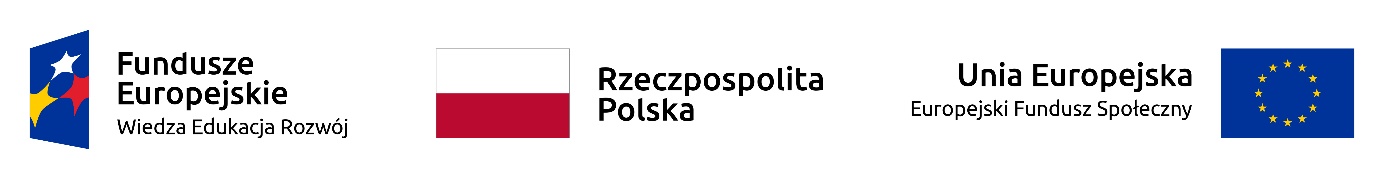 UPOWAŻNIENIE Nr ………….
DO PRZETWARZANIA DANYCH OSOBOWYCH Z dniem ………………………………., na podstawie art. 29 w związku z art 28 rozporządzenia Parlamentu Europejskiego I Rady (UE)2016/679 27 kwietnia 2016 r. w sprawie ochrony osób fizycznych w związku z przetwarzaniem danych osobowych I w sprawie swobodnego przepływu takich danych oraz uchylenia dyrektywy 95/46/WE (Dz. Urz. UE L 119 z 04.05.2016) (RODO) upoważniam …………………………………………………..do przetwarzania danych osobowych w zbiorze Program Operacyjny Wiedza Edukacja Rozwój. Upoważnienie wygasa z chwilą ustania Pana/Pani* stosunku prawnego łączącego Pana/Panią z ………………………………………………………………………………………………._________________________________
Czytelny podpis osoby upoważnionej do wydawania i odwoływania upoważnień.Upoważnienie otrzymałem                                                                                                                    ______________________________
                                                                                                                                            (miejscowość, data, podpis)Oświadczam, że zapoznałem/am się z przepisami powszechnie obowiązującymi dotyczącymi ochrony danych osobowych, w tym z RODO, a także obowiązującymi w …………………………………… opisem technicznych i organizacyjnych środków zapewniających ochronę i bezpieczeństwo przetwarzania danych osobowych i zobowiązuje się do przestrzegania zasad przetwarzania danych osobowych określonych w tych dokumentach.Zobowiązuję się do zachowania w tajemnicy przetwarzanych danych osobowych, z którymi zapoznałem/am się oraz sposobów ich zabezpieczania, zarówno w okresie trwania umowy jak również po ustania stosunku prawnego łączącego mnie z ……………………………………………._______________________________                                                                            Czytelny podpis osoby składającej oświadczenieZałącznik nr 4ODOWŁANIE UPOWAŻNIENIA Nr ………….
DO PRZETWARZANIA DANYCH OSOBOWYCH Z dniem ………………………………., na podstawie art. 29 w związku z art 28 rozporządzenia Parlamentu Europejskiego I Rady (UE)2016/679 27 kwietnia 2016 r. w sprawie ochrony osób fizycznych w związku z przetwarzaniem danych osobowych I w sprawie swobodnego przepływu takich danych oraz uchylenia dyrektywy 95/46/WE (Dz. Urz. UE L 119 z 04.05.2016) (RODO), odwołuję upoważnienie Pana/Pani …………………………………………………..  nr ………………….. do przetwarzania danych osobowych, wydane w dniu …………………….._________________________________
Czytelny podpis osoby upoważnionej do wydawania i odwoływania upoważnień.                                                                                                                    ______________________________
                                                                                                                                            (miejscowość, data)Kategorie osób, których dane dotycząRodzaj danych osobowychPracownicy PUM , ImięNazwiskoOcena udziału w szkoleniu i rozliczenieLp.Nazwa podmiotuAdres i dane kontaktoweJeżeli ma to zastosowanie dane kontaktowe Inspektora Ochrony DanychZakres podpowierzonych danych osobowych